Please ensure you complete all relevant information and in particular sections marked ‘*’We welcome applications from all sectors of the community, including candidates with a disability. The Disability Discrimination Act 1995 defines disability as “a physical or mental impairment which has a substantial and long-term adverse effect on the ability to carry out normal day-to-day activities.”You can obtain further advice from the Disability Rights Commission http://www.drc.org.uk/                  Tel: 08457 622 633Arrangements if selected for interviewIf you have a disability, please indicate whether you would need any of the following arrangements to be made if you were invited to interview: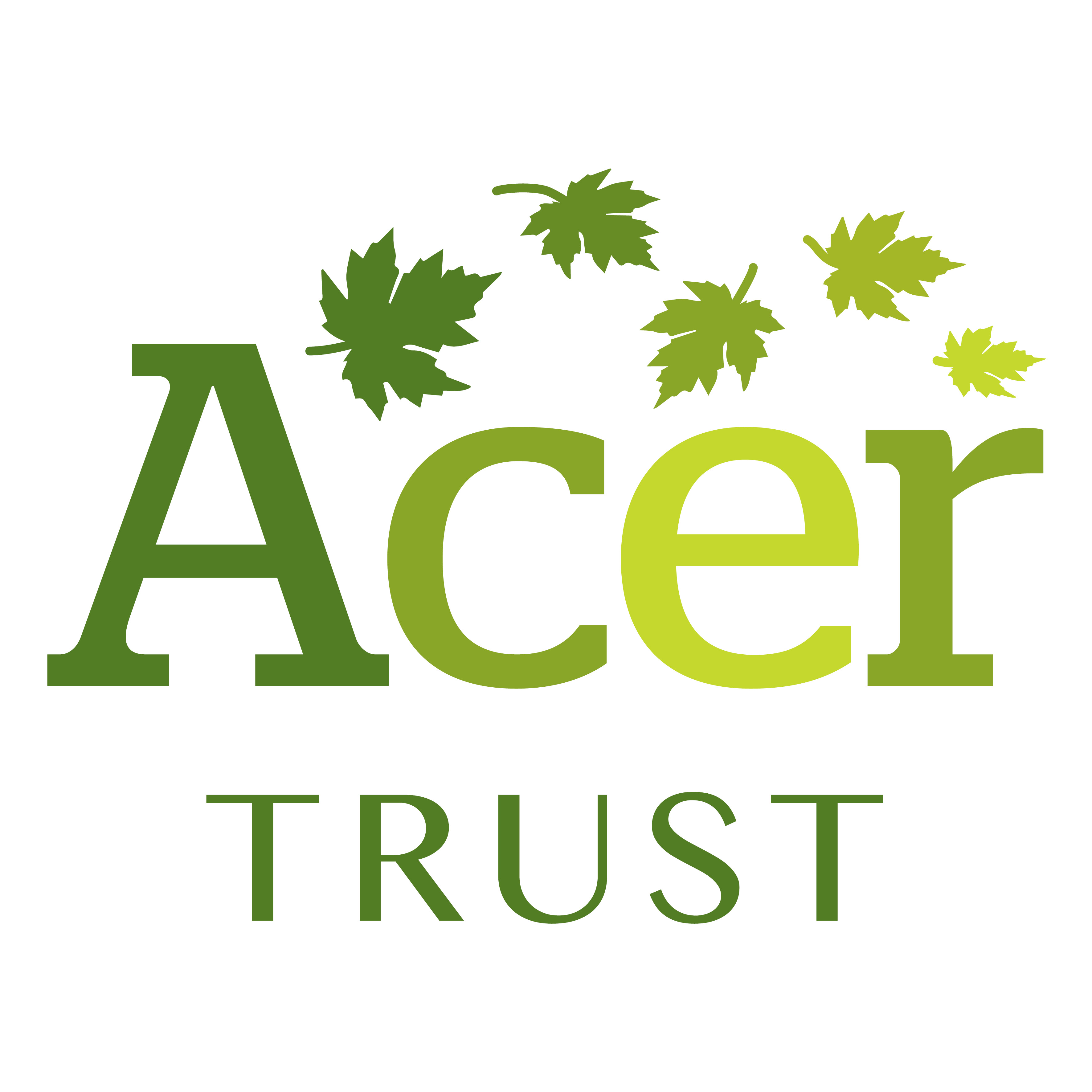 Application for EmploymentTeaching PostCONFIDENTIALPost detailsPost detailsPost detailsPost detailsPost applied for ‘*’ReferenceSchool name ‘*’Post locationPersonal detailsPersonal detailsTitle (Mr, Mrs, etc.) ‘*’First name ‘*’Middle nameSurname (family name) ‘*’All previous surnames National Insurance number ‘*’Address detailsAddress detailsHouse name/number & street ‘*’Address Line 2Town ‘*’CountyPostcode ‘*’Home phone Area code                      number Work phoneArea code                      number Mobile phoneEmail addressPreferred contact methodHome / work / mobile phone / email (delete as required)Current employment or occupationCurrent employment or occupationJob Title (or course details if currently a student)Name and type of school (or University/ College or employer's name)Local authority Number of pupils on rollAge group taught Current salary (if part-time include percentage of full-time)Date started (month/ year)Previous employment or occupationPrevious employment or occupationPrevious employment or occupationPrevious employment or occupationPlease give a full history, in chronological order, starting with your most recent occupation and ending with your first occupation since leaving secondary education. Include periods of post-secondary education/training, part time or voluntary work.  If you have had periods of time not in employment or education/training please record these providing an explanation (e.g. looking for employment, travelling, or time taken out of paid employment due to child care responsibilities etc). Provide start and end dates for all occupations.  If you need more space please place on a numbered continuation sheet.Please give a full history, in chronological order, starting with your most recent occupation and ending with your first occupation since leaving secondary education. Include periods of post-secondary education/training, part time or voluntary work.  If you have had periods of time not in employment or education/training please record these providing an explanation (e.g. looking for employment, travelling, or time taken out of paid employment due to child care responsibilities etc). Provide start and end dates for all occupations.  If you need more space please place on a numbered continuation sheet.Please give a full history, in chronological order, starting with your most recent occupation and ending with your first occupation since leaving secondary education. Include periods of post-secondary education/training, part time or voluntary work.  If you have had periods of time not in employment or education/training please record these providing an explanation (e.g. looking for employment, travelling, or time taken out of paid employment due to child care responsibilities etc). Provide start and end dates for all occupations.  If you need more space please place on a numbered continuation sheet.Please give a full history, in chronological order, starting with your most recent occupation and ending with your first occupation since leaving secondary education. Include periods of post-secondary education/training, part time or voluntary work.  If you have had periods of time not in employment or education/training please record these providing an explanation (e.g. looking for employment, travelling, or time taken out of paid employment due to child care responsibilities etc). Provide start and end dates for all occupations.  If you need more space please place on a numbered continuation sheet.Job Title or OccupationName, local authority and type of school (or employer’s name)Number of pupils on rollAge group taughtScale and salaryDate started (month/ year)Date left (month/ year)Reason for leavingJob Title or OccupationName, local authority and type of school (or employer’s name)Number of pupils on rollAge group taughtScale and salaryDate started (month/ year)Date left (month/ year)Reason for leavingJob Title or OccupationName, local authority and type of school (or employer’s name)Number of pupils on rollAge group taughtScale and salaryDate started (month/ year)Date left (month/ year)Reason for leavingJob Title or OccupationName, local authority and type of school (or employer’s name)Number of pupils on rollAge group taughtScale and salaryDate started (month/ year)Date left (month/ year)Reason for leavingJob Title or OccupationName, local authority and type of school (or employer’s name)Number of pupils on rollAge group taughtScale and salaryDate started (month/ year)Date left (month/ year)Reason for leavingJob Title or OccupationName, local authority and type of school (or employer’s name)Number of pupils on rollAge group taughtScale and salaryDate started (month/ year)Date left (month/ year)Reason for leavingQualificationsQualificationsQualificationsQualificationsQualificationsPlease list any qualifications you have gained or are undertaking (e.g. GCSEs, A-levels, degree, NVQs, professional qualifications) and any additional training you have undertaken which is relevant to the post which you are applying. If you are shortlisted for interview you will be required to produce original certificates (or other documentary proof of qualifications) where these are specified as an essential requirement of the post.If you need to add further qualifications, please put these in the Relevant Skills and Experience section.Please list any qualifications you have gained or are undertaking (e.g. GCSEs, A-levels, degree, NVQs, professional qualifications) and any additional training you have undertaken which is relevant to the post which you are applying. If you are shortlisted for interview you will be required to produce original certificates (or other documentary proof of qualifications) where these are specified as an essential requirement of the post.If you need to add further qualifications, please put these in the Relevant Skills and Experience section.Please list any qualifications you have gained or are undertaking (e.g. GCSEs, A-levels, degree, NVQs, professional qualifications) and any additional training you have undertaken which is relevant to the post which you are applying. If you are shortlisted for interview you will be required to produce original certificates (or other documentary proof of qualifications) where these are specified as an essential requirement of the post.If you need to add further qualifications, please put these in the Relevant Skills and Experience section.Please list any qualifications you have gained or are undertaking (e.g. GCSEs, A-levels, degree, NVQs, professional qualifications) and any additional training you have undertaken which is relevant to the post which you are applying. If you are shortlisted for interview you will be required to produce original certificates (or other documentary proof of qualifications) where these are specified as an essential requirement of the post.If you need to add further qualifications, please put these in the Relevant Skills and Experience section.Please list any qualifications you have gained or are undertaking (e.g. GCSEs, A-levels, degree, NVQs, professional qualifications) and any additional training you have undertaken which is relevant to the post which you are applying. If you are shortlisted for interview you will be required to produce original certificates (or other documentary proof of qualifications) where these are specified as an essential requirement of the post.If you need to add further qualifications, please put these in the Relevant Skills and Experience section.Do you have Qualified Teacher Status (QTS)? ‘*’Do you have Qualified Teacher Status (QTS)? ‘*’Do you have Qualified Teacher Status (QTS)? ‘*’Teacher reference numberTeacher reference numberTeacher reference numberName at time of degree, qualification or PGCE (if different)Name at time of degree, qualification or PGCE (if different)Name at time of degree, qualification or PGCE (if different)Name of qualificationSubjects and grades or results expectedSchool/ College/ University attendedSchool/ College/ University attendedDate awarded (month/ year)TrainingTrainingPlease list any additional training you have undertaken which is relevant to the post for which you are applying. If you need to add further items, please put these in the Relevant Skills and Experience section.Please list any additional training you have undertaken which is relevant to the post for which you are applying. If you need to add further items, please put these in the Relevant Skills and Experience section.Name of course Date completed
(month/ year)Relevant skills and experiencePlease show by giving examples of any experiences, behaviours and skills of how you meet the selection criteria listed for the post.  You may use duties in your present or previous jobs and any other areas such as temporary work, voluntary work, studies or spare-time activities.  Please be specific and give examples wherever possible – these can be drawn from any aspect of your life.Continue on separate sheet if necessary.RefereesRefereesRefereesRefereesPlease give details of at least two referees who can confirm that you meet the selection criteria for the post. Your referees should not be related to you in any way nor writing solely as a colleague or friend.If you are (or have recently been) employed, one must be your current or last employer.  If you are a teacher please provide contact details for the Headteacher or Principal to verify your employment record.If you are (or have recently been) a student, one should be a senior staff member from your place of study. If you are not currently working with children or young people but have done so in the past, one referee should be from a senior manager in that organisation.Please note that for school roles we normally take up references for all shortlisted candidates and may approach previous employers for information to verify particular experience or qualifications before interview.Please give details of at least two referees who can confirm that you meet the selection criteria for the post. Your referees should not be related to you in any way nor writing solely as a colleague or friend.If you are (or have recently been) employed, one must be your current or last employer.  If you are a teacher please provide contact details for the Headteacher or Principal to verify your employment record.If you are (or have recently been) a student, one should be a senior staff member from your place of study. If you are not currently working with children or young people but have done so in the past, one referee should be from a senior manager in that organisation.Please note that for school roles we normally take up references for all shortlisted candidates and may approach previous employers for information to verify particular experience or qualifications before interview.Please give details of at least two referees who can confirm that you meet the selection criteria for the post. Your referees should not be related to you in any way nor writing solely as a colleague or friend.If you are (or have recently been) employed, one must be your current or last employer.  If you are a teacher please provide contact details for the Headteacher or Principal to verify your employment record.If you are (or have recently been) a student, one should be a senior staff member from your place of study. If you are not currently working with children or young people but have done so in the past, one referee should be from a senior manager in that organisation.Please note that for school roles we normally take up references for all shortlisted candidates and may approach previous employers for information to verify particular experience or qualifications before interview.Please give details of at least two referees who can confirm that you meet the selection criteria for the post. Your referees should not be related to you in any way nor writing solely as a colleague or friend.If you are (or have recently been) employed, one must be your current or last employer.  If you are a teacher please provide contact details for the Headteacher or Principal to verify your employment record.If you are (or have recently been) a student, one should be a senior staff member from your place of study. If you are not currently working with children or young people but have done so in the past, one referee should be from a senior manager in that organisation.Please note that for school roles we normally take up references for all shortlisted candidates and may approach previous employers for information to verify particular experience or qualifications before interview.Referees:Referee 1 ‘*’Referee 2 ‘*’Referee 3TitleFirst nameSurname            (family name)Position or relationship to youAddressPostcodeTelephone             (inc. area code)Fax number           (inc. area code)Email addressMay we contact this referee without further authority from you?Yes / No ‘*’Yes / No ‘*’Yes / NoAdditional detailsAdditional detailsDo you require sponsorship under the UK points based registration system? ‘*’Yes / NoIf you answered "Yes" to the question above, please provide detailsIf you answered "Yes" to the question above, please provide detailsWhen would you be available to start work?Where did you see this post advertised? (please tick). Please provide details of where you saw this post _____________________________________Where did you see this post advertised? (please tick). Please provide details of where you saw this post _____________________________________Convictions policyConvictions policyConvictions policyWe apply the Safer Recruitment in Education standard to all appointments and you should declare any un-spent convictions when you are applying for a job with us. We are asking you for this information because, as we provide a public service, we have a duty to balance our commitment to help ex-offenders find work with our need to protect the public and those in our care. Our policy states that only relevant convictions are taken into account.Because of the nature of the work for which you are applying we also need you to declare any spent convictions if they appear on the list of offences relevant to safeguarding children and vulnerable adults.  This list is available at www.gov.uk/government/news/dbs. Please check this list carefully.  If your application is successful and you did not disclose any convictions or other sanctions it could result in dismissal or disciplinary action being taken against you. Any information you give will be completely confidential and will be considered only in relation to the job for which you are applying.Please note that any offer of employment will be subject to satisfactory disclosure certificate from the Disclosure and Barring Service (DBS) (previously known as CRB)We apply the Safer Recruitment in Education standard to all appointments and you should declare any un-spent convictions when you are applying for a job with us. We are asking you for this information because, as we provide a public service, we have a duty to balance our commitment to help ex-offenders find work with our need to protect the public and those in our care. Our policy states that only relevant convictions are taken into account.Because of the nature of the work for which you are applying we also need you to declare any spent convictions if they appear on the list of offences relevant to safeguarding children and vulnerable adults.  This list is available at www.gov.uk/government/news/dbs. Please check this list carefully.  If your application is successful and you did not disclose any convictions or other sanctions it could result in dismissal or disciplinary action being taken against you. Any information you give will be completely confidential and will be considered only in relation to the job for which you are applying.Please note that any offer of employment will be subject to satisfactory disclosure certificate from the Disclosure and Barring Service (DBS) (previously known as CRB)We apply the Safer Recruitment in Education standard to all appointments and you should declare any un-spent convictions when you are applying for a job with us. We are asking you for this information because, as we provide a public service, we have a duty to balance our commitment to help ex-offenders find work with our need to protect the public and those in our care. Our policy states that only relevant convictions are taken into account.Because of the nature of the work for which you are applying we also need you to declare any spent convictions if they appear on the list of offences relevant to safeguarding children and vulnerable adults.  This list is available at www.gov.uk/government/news/dbs. Please check this list carefully.  If your application is successful and you did not disclose any convictions or other sanctions it could result in dismissal or disciplinary action being taken against you. Any information you give will be completely confidential and will be considered only in relation to the job for which you are applying.Please note that any offer of employment will be subject to satisfactory disclosure certificate from the Disclosure and Barring Service (DBS) (previously known as CRB)Convictions Convictions Convictions Do you have any convictions, cautions, reprimands or final warnings that are not "protected" as defined by the Rehabilitation of Offenders Act 1974 (Exceptions) Order 1975 (as amended in 2013) by SI 2013 1198. For further information on the Rehabilitation of Offenders Act go to:www.legislation.gov.uk/uksi/2013/1198/pdfs/uksi_20131198_en.pdfwww.gov.uk/government/news/disclosure-and-barring-service-filteringYes / NoYes / NoIf "Yes", please give details including the offence and the date:                        Date:If "Yes", please give details including the offence and the date:                        Date:If "Yes", please give details including the offence and the date:                        Date:Prosecutions pending Prosecutions pending Prosecutions pending Do you have any prosecutions pending? ‘*’Yes / NoYes / NoIf "Yes", please give details and proposed date of hearing:                               Date of hearing:If "Yes", please give details and proposed date of hearing:                               Date of hearing:If "Yes", please give details and proposed date of hearing:                               Date of hearing:Data Protection StatementWe will use the information you have provided on this application form, together with other information we may obtain about you, e.g. from your referees and from carrying out security or DBS checks (when such checks are relevant to the post), to assess your suitability for employment with us, for administration and management purposes and for statistical analysis. We may disclose your information to our service providers and agents for these purposes and by submitting this application form you are consenting to our processing this for the purposes above.

If your application is unsuccessful, we will keep your information for 6 months in accordance with legal requirements and for administration purposes. 

Under the Data Protection Act 1998 you have a right of access to the information we hold about you for which we may charge a small fee, and you have a right to correct any inaccuracies in your information. Please contact the school Business Manager.DeclarationDeclarationDeclarationDeclarationBy signing this form you undertake that the information you have provided is true and accurate to the best of your knowledge, and you confirm that you have read the data protection statement contained in this document.By signing this form you undertake that the information you have provided is true and accurate to the best of your knowledge, and you confirm that you have read the data protection statement contained in this document.By signing this form you undertake that the information you have provided is true and accurate to the best of your knowledge, and you confirm that you have read the data protection statement contained in this document.By signing this form you undertake that the information you have provided is true and accurate to the best of your knowledge, and you confirm that you have read the data protection statement contained in this document.SignedDateEqual opportunitiesEqual opportunitiesEqual opportunitiesEqual opportunitiesEqual opportunitiesEqual opportunitiesWe are an equal opportunity employer and are committed to promoting equality and social inclusion.  We aim to ensure that unlawful or otherwise unjustifiable discrimination does not take place in recruitment. To help us to monitor the effectiveness of this policy (and for no other reason) you are asked to provide the information requested below.This information is confidential and does not form part of your application. It will be detached from your application form when it is received, and the information will not be taken into account when making the appointment.We are an equal opportunity employer and are committed to promoting equality and social inclusion.  We aim to ensure that unlawful or otherwise unjustifiable discrimination does not take place in recruitment. To help us to monitor the effectiveness of this policy (and for no other reason) you are asked to provide the information requested below.This information is confidential and does not form part of your application. It will be detached from your application form when it is received, and the information will not be taken into account when making the appointment.We are an equal opportunity employer and are committed to promoting equality and social inclusion.  We aim to ensure that unlawful or otherwise unjustifiable discrimination does not take place in recruitment. To help us to monitor the effectiveness of this policy (and for no other reason) you are asked to provide the information requested below.This information is confidential and does not form part of your application. It will be detached from your application form when it is received, and the information will not be taken into account when making the appointment.We are an equal opportunity employer and are committed to promoting equality and social inclusion.  We aim to ensure that unlawful or otherwise unjustifiable discrimination does not take place in recruitment. To help us to monitor the effectiveness of this policy (and for no other reason) you are asked to provide the information requested below.This information is confidential and does not form part of your application. It will be detached from your application form when it is received, and the information will not be taken into account when making the appointment.We are an equal opportunity employer and are committed to promoting equality and social inclusion.  We aim to ensure that unlawful or otherwise unjustifiable discrimination does not take place in recruitment. To help us to monitor the effectiveness of this policy (and for no other reason) you are asked to provide the information requested below.This information is confidential and does not form part of your application. It will be detached from your application form when it is received, and the information will not be taken into account when making the appointment.We are an equal opportunity employer and are committed to promoting equality and social inclusion.  We aim to ensure that unlawful or otherwise unjustifiable discrimination does not take place in recruitment. To help us to monitor the effectiveness of this policy (and for no other reason) you are asked to provide the information requested below.This information is confidential and does not form part of your application. It will be detached from your application form when it is received, and the information will not be taken into account when making the appointment.Personal detailsPersonal detailsPersonal detailsPersonal detailsPersonal detailsPersonal detailsPersonal detailsSurname (family name)’*’First name ‘*’Date of birth ‘*’1Gender ‘*’Male5To which of these groups do you consider youTo which of these groups do you consider youTo which of these groups do you consider youTo which of these groups do you consider you1Gender ‘*’Male5To which of these groups do you consider youTo which of these groups do you consider youTo which of these groups do you consider youTo which of these groups do you consider youFemalebelong? (tick one only) ‘*’belong? (tick one only) ‘*’belong? (tick one only) ‘*’belong? (tick one only) ‘*’2Sexual Orientation ‘*’(a) WhiteHeterosexual/StraightBritish01BisexualIrish02Gay ManAny other white background19Gay Woman/LesbianOther(b)MixedPrefer not to sayWhite and Black Caribbean21White and Black African223Do you consider thatWhite and Asian23you have a disability?’*’Any other mixed background28you have a disability?’*’Any other mixed background284Religion/and or belief ‘*’(c)Asian or Asian BritishBuddhistIndian41ChristianPakistani42HinduBangladeshi43JewishAny other Asian background44MuslimNo Religion(d)Black or Black BritishOtherCaribbean61Prefer not to sayAfrican62SikhAny other Black background 63Arab82Gypsy/Traveller83Any other ethnic background85(please write in………………………)Thank you for your co-operation Thank you for your co-operation Thank you for your co-operation Thank you for your co-operation Information for candidates with a disabilityInterview information on audio tapeInterview information in large print formatSign language or other assistance withcommunication at interviewOther assistance details: Other assistance details: Other assistance details: Induction loop in interview roomWheelchair-accessible location for interviewCar parking space for interviewFacility for personal carer, assistant or otherperson to accompany you at interviewOther requirements — please give details:Arrangements if appointed Please give details below of any adjustments which would need to be made in order for you to be able to carry out the duties of the job if appointed.